ΟΙΚΟΔΟΜΗΣΗ ΘΕΤΙΚΩΝ ΟΙΚΟΓΕΝΕΙΑΚΩΝ ΣΧΕΣΕΩΝΕάν η σχέση γονέα-παιδιού καταστραφεί, αυτό μπορεί να επηρεάσει τον τρόπο με τον οποίο το παιδί αισθάνεται ή συμπεριφέρεται. Το να μπορείτε να βρίσκετε τρόπους να δείχνετε αγάπη και στοργή στο παιδί σας είναι σημαντικό, αλλά μπορεί να είναι πιο εύκολο να το λέτε παρά να το κάνετε.5 συμβουλές για να δείχνετε αγάπη και στοργήΔείξτε στο παιδί σας ότι ενδιαφέρεστε για αυτά που του αρέσουν.Σκεφτείτε τις φορές που είδατε μια θετική αλλαγή στη συμπεριφορά του παιδιού σας και οτιδήποτε θα μπορούσατε να μάθετε από αυτή την εμπειρία.Ρωτήστε το παιδί σας για τις απόψεις του και να είστε πρόθυμοι να το ακούσετε. Αυτό μπορεί να σας βοηθήσει να δείτε τα πράγματα από τη δική του οπτική γωνία.Μην τα παρατάτε ή μην είστε πολύ σκληροί με τον εαυτό σας αν τα πράγματα δεν αλλάξουν αμέσως. Επικεντρωθείτε σε μικρά βήματα και εφικτούς στόχους.Να είστε έτοιμοι να συμβιβαστείτε και να παραδεχτείτε ότι κάνατε λάθος και ότι μερικές φορές κάνετε και εσείς λάθη.Τώρα που διαβάσατε μερικές συμβουλές, γιατί να μην προσθέσετε μερικές δικές σας σημειώσεις;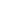 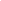 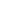 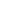 